Associated Students of Columbia College (ASCC)
Minutes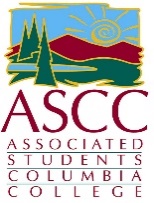 February 27, 2019 8:30am
                  Student Center (Ponderosa Building) 
      *The Board reserves the right to change the order of the agenda*All ASCC Senate meetings are held in wheelchair accessible locations. Additional disability-related accommodations will be provided to persons with disabilities upon request.Any additional questions or concerns can be directed to ASCC President Shalom Fletcher at asccpresident@yosemite.eduFund 81- General Fund. Fund 82- Student Representation Fund. Fund 83- Student Center Fund Call to Order: 8:45amRoll Call: Shalom, Micalah, Troy, Isaiah, Amanda, Jami, TomiPublic CommentThis segment of the meeting is reserved for persons desiring to address the ASCC Board on any matter of concern that is not stated on the agenda. A time limit of three (3) minutes per speaker and fifteen (15) minutes per topic shall be observed. The law does not permit any action to be taken, nor extended discussion of any items not on the agenda. The ASCC Board may briefly respond to statements made or questions posed, however, for further information, please contact the ASCC President for the item of discussion to be placed on a future agenda. (Brown Act §54954.3)Adoption of Agenda: No additions were made. So moved by Shalom Approval of Minutes: Tabled until next meetingAction items:Outstanding Bills:Reimbursement- Joe Manlove $95 The DND club received their $200 startup donation so it should come out of the club’s funds. 1st by Troy. 2nd by Tomi.Reimbursement- Rosetta Bannwarth $106.68. No objections. 1st by Troy. 2nd by Jami.Old Business: New Business: Action Items:Discussion Items:Purchases:Old Business:Save the DatesMidterm Madness (Thursday February 28th 6-9pm) Doralyn will be absent so we need to be sure that we clean up after the event. Women’s History Month Movie (Thursday March 21st 6:30-8:30pm) Cram Night (Thursday April 25th 6-9pm)New Business:Food Bank Training – Joy. Civil rights video. We need to be sure that paperwork is filled out correctly the first time so it doesn’t cause issues in the future. Scholarship ADHOK Committee [Shalom, Calista, Isaiah, Tomi, Jami]. The committee received the criteria for the scholarships and will begin the choosing process after the meeting. One Time Funding – College Council. Could be used to upgrade the campus wifi or update the parking booths.Pie Day 3/14 Event with TRiO. Keep pie day as its own celebration. Possibly pie a professor or the president. Dog Waste Notices. The ASCC supports dog waste notices for those who have service dogs. The dog waste notices will be sent to the mini grant process.Warm-Up Wednesdays. These events are going well and will continue every Wednesday. Officer’s Report:Senator’s Reports:Other Reports:Advisor: Doralyn Foletti. Warm up Wednesday can only go until 2:00 today due to an event in the student center. YCCD Student Trustee: Club Reports (Franziska Daumberger): ASCC Standing Committee Reports:College-Wide Standing Councils & Committees & Sub-Committees:College Council (3rd Friday) 9-11am [Shalom & Franziska]Student Success Council (1st Friday) 9am-11am [Shalom]Institutional Effectiveness Council (1st Friday) 12:30-2:30pm [Caleb]College Services (1st Friday) 11-12pm [Franziska]Foundation [Shalom] Curriculum (Every other Tuesday) 2:40pm [Tomi]Announcements:Adjournment: 10:20President: Shalom FletcherFaculty and Admin are against the idea of having a spring break but Shalom will keep pursing.Vice President: Micalah BakerTreasure: Troy BeebeSecretary: Isaiah TraubDirector of Club Affairs: Franziska DaumbergerDirector of Activities: Bailey Van ZantDirector of Publicity: Vacant SenatorRosetta BannwarthSenatorAmanda Olivar SenatorJami McClenahanSenatorTomi Lane SenatorCalista Fields-Richardson SenatorAneké Harris  SenatorCaleb Emmons